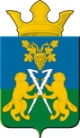 ДУМАНицинского сельского поселенияСлободо – Туринского  муниципального  районачетвертого созываРЕШЕНИЕ      от 19 августа  2021г.                                                      № 284-НПА                                                                       с. Ницинское   Об утверждении Порядка формирования и использования бюджетных ассигнований Дорожного фонда Ницинского сельского поселения.     В соответствии с Бюджетным кодексом Российской Федерации, Федеральным законом от 06 октября 2003 года № 131-ФЗ «Об общих принципах организации местного самоуправления в Российской Федерации», Федеральным законом от 03 декабря 2012 года №244 – ФЗ «О внесении изменений в бюджетный кодекс РФ и отдельные законодательные акты Российской Федерации», Приказа Министерства транспорта Российской Федерации от 16 ноября 2012 г.  № 402 (ред. от 13.11.2018) «Об утверждении Классификации работ по капитальному ремонту, ремонту и содержанию автомобильных дорог»,  руководствуясь Уставом Ницинского сельского поселения, Дума Ницинского сельского поселенияРЕШИЛА:        1.Утвердить  Порядок формирования и использования бюджетных ассигнований Дорожного фонда Ницинского сельского поселения (прилагается).      2.Признать утратившим силу Решение Думы Ницинского  сельского поселения от 05.07.2013г № 264 «О дорожном фонде  Ницинского сельского поселения».          3. Признать утратившим силу Решение Думы Ницинского сельского поселения  от 21.02.2019г №  123 «О внесении изменений и дополнений в Порядок формирования и  использования бюджетных ассигнований  Дорожного фонда  Ницинского сельского поселения,  утвержденный решением Думы    Ницинского сельского поселения от 05.07.2013  № 264-НПА   «О Дорожном фонде  Ницинского сельского поселения»            4. Признать утратившим силу Решение Думы Ницинского сельского поселения  от 23.08.2019г №  152 «О внесении изменений и дополнений в Порядок формирования и  использования бюджетных ассигнований  Дорожного фонда  Ницинского сельского поселения,  утвержденный решением Думы    Ницинского сельского поселения от 05.07.2013  № 264-НПА   «О Дорожном фонде  Ницинского сельского поселения»     5.  Опубликовать  проект  решения   в печатном средстве массовой информации Думы и Администрации Ницинского сельского поселения  «Информационный вестник Ницинского сельского поселения», а также обнародовать путем размещения  на официальном сайте Ницинского сельского поселения (www.nicinskoe.ru).      6. Контроль  за исполнением настоящего решения,  возложить на комиссию по  экономической политике  и муниципальной собственности (председатель комиссии  Полякова М.А.).Председатель Думы                                                       Глава  Ницинского                                 Ницинского сельского поселения                                    сельского поселения ____________ Л.Д. Хомченко                             __________ Т.А. Кузеванова        Утверждён                                         Решением  Думы  Ницинского сельского поселения  от 19.08. 2021 № 284-НПАПОРЯДОК
формирования и использования бюджетных ассигнований
Дорожного фонда Ницинского сельского поселенияГлава 1. ОБЩИЕ ПОЛОЖЕНИЯ          1.	Настоящий Порядок устанавливает правила формирования и использования бюджетных ассигнований Дорожного фонда Ницинского сельского поселения      2.	Дорожный фонд Ницинского сельского поселения  (далее – Дорожный фонд)       - это часть средств бюджета Ницинского сельского поселения, подлежащая использованию в целях финансового обеспечения дорожной деятельности в отношении автомобильных дорог общего пользования местного значения, а также капитального ремонта и ремонта дворовых территорий многоквартирных домов, проездов к дворовым территориям многоквартирных домов населенных пунктов на территории Ницинского сельского поселения.Глава 2. ФОРМИРОВАНИЕ БЮДЖЕТНЫХ АССИГНОВАНИЙДОРОЖНОГО ФОНДА        3.	Объем бюджетных ассигнований Дорожного  фонда утверждается решением Думы Ницинского сельского поселения о бюджете Ницинского сельского поселения на        очередной финансовый год и плановый период в размере не менее прогнозируемого объема доходов бюджета Ницинского сельского поселения от:        1) акцизов на автомобильный бензин, прямогонный бензин, дизельное топливо, моторные масла для дизельных и (или) карбюраторных (инжекторных) двигателей, производимые на территории Российской Федерации, подлежащих зачислению в местный бюджет;	_      2) государственной пошлины за выдачу органом местного самоуправления специального разрешения на движение по автомобильным дорогам транспортных средств, осуществляющих перевозки опасных, тяжеловесных и крупногабаритных грузов;     3) доходов от передачи в аренду земельных участков, расположенных в полосе отвода автомобильных дорог общего пользования местного  значения, находящихся в муниципальной собственности;        4)доходов от эксплуатации и использования имущества, входящего в состав автомобильных дорог общего пользования местного значения, находящихся в муниципальной собственности;    5) платы в счет возмещения вреда, причиняемого автомобильным дорогам местного  значения,  транспортными  средствами,  осуществляющими  перевозки      тяжеловесных и (или) крупногабаритных грузов;    6) платы за оказание услуг по присоединению объектов дорожного сервиса к автомобильным дорогам общего пользования местного значения;   7) денежных взысканий (штрафов) за правонарушения в области дорожного движения;   8) денежных средств, поступающих в местный бюджет в связи с нарушением исполнителем (подрядчиком) условий муниципальных контрактов или иных договоров, финансируемых за счет средств муниципальных дорожных фондов, или в связи с уклонением от заключения таких контрактов или иных договоров;    9) поступлений в виде субсидий из бюджетов бюджетной системы Российской Федерации на финансовое обеспечение дорожной деятельности в отношении  автомобильных дорог общего пользования местного значения;   10) безвозмездных, поступлений  от  физических  и юридических  лиц на финансовое обеспечение дорожной деятельности, в том числе добровольных пожертвований, в отношении автомобильных дорог общего пользования местного значения;   11) иных поступлений в местный бюджет, утвержденных решением Думы Ницинского сельского поселения.     4. Формирование бюджетных ассигнований Дорожного фонда на очередной финансовый год и плановый период осуществляется в соответствии с бюджетным законодательством Российской Федерации.     5.    Главный распорядитель (главные распорядители) бюджетных ассигнований Дорожного фонда определяются решением о бюджете на очередной финансовый год и плановый период.Глава 3. ИСПОЛЬЗОВАНИЕ БЮДЖЕТНЫХАССИГНОВАНИЙ ДОРОЖНОГО ФОНДА       6.     Использование бюджетных ассигнований  Дорожного фонда осуществляется в соответствии с муниципальными правовыми актами в сфере дорожного хозяйства, в том числе муниципальными целевыми программами, сводной бюджетной росписью.      7.    Бюджетные ассигнования  Дорожного фонда  направляются  на:        1) проектирование, строительство, реконструкцию, капитальный ремонт, ремонт и содержание автомобильных дорог общего пользования местного значения, в том числе искусственных сооружений, расположенных на них;      2) капитальный ремонт и ремонт дворовых территорий многоквартирных домов, проездов к дворовым территориям многоквартирных домов;      3) иные мероприятия, в том числе научно – исследовательские и опытно – конструкторские работы, связанные с осуществлением деятельности по проектированию, строительству, реконструкции, капитальному ремонту, ремонту и содержанию автомобильных дорог общего пользования местного значения;     4) на иные межбюджетные трансферты в бюджет  Слободо-Туринского муниципального района, на осуществление дорожной деятельности   в соответствии с заключенными соглашениями о передаче осуществления Слободо – Туринским муниципальным районом вышеуказанных полномочий для решения вопросов местного значения;     5) обустройство автомобильных дорог общего пользования местного значения Ницинского сельского поселения в целях повышения безопасности дорожного движения, включая:        - приобретение и установку знаков дорожного движения;         - приобретение оборудования для освещения автомобильных дорог общего пользования местного значения Ницинского сельского поселения (фонари, лампы, дросселя, провода, приборы учета электрической энергии, фотореле, магнитные пускатели, электропатроны для ламп и пр.);        -  приобретение и ремонт ящиков управления освещением;        - инвентаризацию, паспортизацию, проведение кадастровых работ, регистрации прав в отношении земельных участков, занимаемых автомобильными дорогами общего пользования местного значения, дорожными сооружениями и другими объектами недвижимости, используемыми в дорожной деятельности, аренда, выкуп земельных участков, объектов недвижимости, используемых в дорожной деятельности, возмещение их стоимости;          -  замена вышедших из строя ламп и светильников, автоматических выключателей и других элементов электроосвещения, оплата за потребление  электроэнергии на освещение дорог общего пользования местного значения, улично-дорожной сети, светофорные объекты.       8.   Бюджетные ассигнования Дорожного фонда, не использованные в текущем финансовом году, направляются на  увеличение бюджетных ассигнований Дорожного фонда в очередном финансовом году.Глава 4. ОТЧЕТНОСТЬ И КОНТРОЛЬ ЗА ФОРМИРОВАНИЕМ И ИСПОЛЬЗОВАНИЕМ БЮДЖЕТНЫХ АССИГНОВАНИЙ ДОРОЖНОГО  ФОНДА        9.	Контроль за формированием и использованием бюджетных ассигнований Дорожного фонда осуществляется в соответствии с бюджетным законодательством Российской Федерации.       10.	Отчетность об использовании бюджетных ассигнований Дорожного фонда осуществляется в соответствии с федеральными нормативными актами, в том числе приказами Федеральной службы государственной статистики, нормативными правовыми актами Свердловской области и муниципальными правовыми актами.